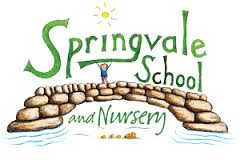 Christmas Singing				Monday 20th November 2017Your child has expressed an interest in joining a lunchtime choir that will be run by Mrs Andrew and Mr Gregson (former Headteacher of a Barnsley school who now volunteers to help with musical events in our schools).  The choir will practice every Friday lunchtime and it is available to Y1-Y4 pupils.  The children will be learning several Christmas songs over the coming weeks and I’m sure they will have a great time!We have been invited to sing in the community on 2 separate occasions as part of our festive programme of events. Firstly, we have been asked to represent the school at a Christingle Service on Sunday 10th December at 3pm at the Springvale Methodist Church and all families of the choir are invited to attend.  A Christingle is a service that celebrates the start of Christmas where the children receive a Christingle orange from the Church.  We would open the school car park for parents to use and we would ask that children come to the Church Hall (for a final practice!) at 2.30pm while their parents make their way into the Church at 2.30pm for a 3pm start to the service.  We envisage that the Service would last for 40 minutes. Parents and children are welcome to stay for refreshments afterwards.The same choir will be walking into Penistone to sing in the local Tesco store and in the market place.  This will take place on Thursday 14th December and we will leave at 10am, to sing at 10.30 and we will return by 12.15pm.Please complete the slip below ASAP to ensure that your child can take part.Kind RegardsMr L McClureHeadteacherMy child can take part in the Christingle on Sunday 10th December _____I would like _____ spaces to be reserved in Church.My child can take part in the community singing (Tesco and markets) on Thursday 14th December. _______I can come along and walk with the children to the event______Name _______________________________ Class ___________________________Signed by parent _____________________________________